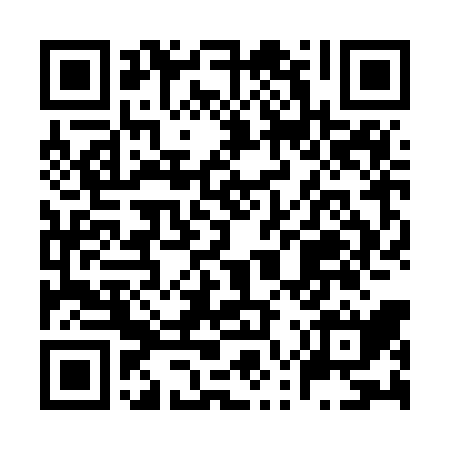 Ramadan times for Camoapa, NicaraguaMon 11 Mar 2024 - Wed 10 Apr 2024High Latitude Method: NonePrayer Calculation Method: Muslim World LeagueAsar Calculation Method: ShafiPrayer times provided by https://www.salahtimes.comDateDayFajrSuhurSunriseDhuhrAsrIftarMaghribIsha11Mon4:414:415:5211:523:125:525:526:5912Tue4:414:415:5111:523:115:525:526:5913Wed4:404:405:5011:513:115:535:536:5914Thu4:394:395:5011:513:105:535:536:5915Fri4:394:395:4911:513:105:535:536:5916Sat4:384:385:4811:503:095:535:536:5917Sun4:374:375:4811:503:095:535:536:5918Mon4:374:375:4711:503:085:535:536:5919Tue4:364:365:4611:503:085:535:536:5920Wed4:364:365:4611:493:075:535:536:5921Thu4:354:355:4511:493:075:535:536:5922Fri4:344:345:4511:493:065:535:536:5923Sat4:334:335:4411:483:065:535:536:5924Sun4:334:335:4311:483:055:535:537:0025Mon4:324:325:4311:483:045:535:537:0026Tue4:314:315:4211:483:045:535:537:0027Wed4:314:315:4111:473:035:535:537:0028Thu4:304:305:4111:473:035:535:537:0029Fri4:294:295:4011:473:025:535:537:0030Sat4:294:295:3911:463:015:535:537:0031Sun4:284:285:3911:463:015:535:537:001Mon4:274:275:3811:463:005:535:537:002Tue4:274:275:3711:452:595:545:547:003Wed4:264:265:3711:452:595:545:547:004Thu4:254:255:3611:452:585:545:547:015Fri4:244:245:3611:452:575:545:547:016Sat4:244:245:3511:442:575:545:547:017Sun4:234:235:3411:442:565:545:547:018Mon4:224:225:3411:442:555:545:547:019Tue4:224:225:3311:432:545:545:547:0110Wed4:214:215:3311:432:545:545:547:01